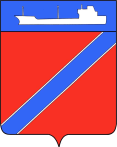                     Совет Туапсинского городского поселения Туапсинского районаР Е Ш Е Н И Еот   07 апреля 2023  года                                                                    №  6.3город ТуапсеО внесении изменений в решение  СоветаТуапсинского городского поселения Туапсинского района от   06 декабря  2022 года  № 3.8  «О бюджете  Туапсинского городского поселения Туапсинского района на 2023 год и на плановый период 2024 и 2025 годов»В соответствии с Федеральным законом от 6 октября 2003 г. № 131-ФЗ «Об общих принципах организации местного самоуправления в Российской Федерации», на основании Устава Туапсинского городского поселения, Совет Туапсинского городского поселения Туапсинского района РЕШИЛ:1. Внести в решение Совета Туапсинского городского поселения Туапсинского района   от  06 декабря  2022 года № 3.8 «О бюджете Туапсинского городского поселения Туапсинского района  на 2023 год и на плановый период 2024 и 2025 годов»  следующие изменения:              1.1  Подпункты 1,2,4 пункта 1 решения изложить в новой редакции:« 1) общий объем доходов в сумме    1991384,700 тыс. рублей;   2) общий объем расходов в сумме   2203104,100 тыс. рублей;              3)  дефицит местного бюджета в сумме 211719,400  тыс. рублей».             1.2   Подпункты 1,2  пункта 2 решения изложить в новой редакции:«1) общий объем доходов на 2024 год в сумме 1378017,800 тыс. рублей и на 2025 год в сумме  11722902,400 тыс. рублей;   2) общий объем расходов на 2024 год в сумме 1378017,800 тыс. рублей,  в том числе условно утвержденные расходы в сумме 11021,700 тыс. рублей, и на 2025 год в сумме  11722902,400 тыс. рублей, в том числе условно утвержденные расходы в сумме 22018,500 тыс. рублей».    1.3. В приложении №6  «Распределение бюджетных ассигнований бюджета  Туапсинского городского поселения по разделам и подразделам  классификации расходов бюджетов на 2023 год»:                  по строке «Всего расходов» цифры 2205522,500 заменить цифрами 2203104,100;            по разделу 0100 «Общегосударственные вопросы» цифры 93024,500 заменить цифрами 91738,500;           по разделу 0111 «Резервные фонды» цифры 3560,800 заменить цифрами 2060,800;            по разделу 0113 «Другие общегосударственные вопросы» цифры 56540,400 заменить цифрами 56754,400;            по разделу 0300 «Национальная безопасность  и правоохранительная деятельность» цифры 35193,900 заменить цифрами 37380,400;           по разделу 0310 «Защита населения и территории  от чрезвычайных ситуаций природного и техногенного характера, пожарная безопасность» цифры 29750,000 заменить цифрами 31723,800;            по разделу 0314 «Другие вопросы в области национальной безопасности и правоохранительной деятельности» цифры 5443,900 заменить цифрами 5656,600;            по разделу 0400 «НАЦИОНАЛЬНАЯ ЭКОНОМИКА» цифры 116152,400 заменить цифрами 117404,400;            по разделу 0412 «Другие вопросы в области национальной экономики» цифры 28430,000 заменить цифрами 29682,000;           по разделу 0500 «Жилищно-коммунальное хозяйство» цифры 1783907,900 заменить цифрами 1779337,000;           по разделу 0502 «Коммунальное хозяйство» цифры 1604183,900 заменить цифрами  1586924,100;           по разделу 0503 «Благоустройство» цифры 91695,600 заменить цифрами 103967,900;             1.4. В приложении 7 «Распределение бюджетных ассигнований бюджета  Туапсинского городского поселения по разделам и подразделам  классификации расходов бюджетов на 2024 и 2025 годы» :        - в строке «Всего расходов » на 2024 год цифры 440865,300 заменить цифрами 1378017,800, на 2025 год цифры 440368,700 заменить цифрами 1172902,400;     - в строке «Жилищно- коммунальное хозяйство» на 2024 год цифры 112070,200 заменить цифрами 1022273,100, на 2025 год цифры 106184,300 заменить цифрами 832455,400;      - в строке «Коммунальное хозяйство» на 2024 год  цифры 5936,900 заменить цифрами 926048,100, на 2025 год цифры 3610,400 заменить цифрами 731154,00;      - в строке «Благоустройство» на 2024 год  цифры 29041,100 заменить цифрами 19132,800, на 2025 год цифры 25481,700 заменить цифрами 24209,200.             1.5. В приложении 8 «Распределение бюджетных ассигнований по целевым статьям (муниципальным программам Туапсинского городского поселения Туапсинского района и непрограммным направлениям деятельности), группам видов расходов классификации расходов бюджетов на 2023 год»:          -  в строке «Всего расходов » цифры 2205522,500 заменить цифрами 2203104,100;          - в строке «Муниципальная программа "Комплексное и устойчивое развитие города Туапсе в сфере строительства, архитектуры и дорожного хозяйства" цифры 87539,900 заменить цифрами 88791,900;          - в строках «Подготовка градостроительной и землеустроительной документации на территории города Туапсе», «Проведение комплекса мероприятий, направленных на рациональное территориальное планирование, землеустройство и землепользование», «Подготовка градостроительной и землеустроительной документации  города Туапсе», «Закупка товаров, работ и услуг для обеспечения государственных (муниципальных) нужд» цифры 500,000 заменить цифрами 1752,000;            - в строке «Муниципальная программа «Развитие жилищно-коммунального хозяйства» цифры 1649066,600 заменить цифрами 1661755,400;         - в строках «Содержание и развитие коммунального хозяйства города Туапсе», «Проведение комплекса мероприятий по модернизации, строительству, реконструкции и ремонту объектов ЖХК» цифры 1470767,700 заменить цифрами 1470767,600;            - в строках «Развитие водоснабжения города Туапсе», «Закупка товаров, работ и услуг для обеспечения государственных (муниципальных) нужд» цифры 1594,100 заменить цифрами 1594,000;      - после строки «Закупка товаров, работ и услуг для обеспечения государственных (муниципальных) нужд    0620110270200» дополнить строками следующего содержания:          - в строках «Благоустройство города Туапсе» и «Создание комфортных и благоприятных условий жизни населения  и  обеспечение функционирования инфраструктуры города Туапсе» цифры  заменить 69319,300 цифрами 70844,800;        - в строках «Уличное освещение», «Закупка товаров, работ и услуг для обеспечения государственных (муниципальных) нужд» цифры 44996,000 заменить цифрами 45446,000;     - в строках «Создание условий для массового отдыха жителей и организация обустройства мест массового отдыха населения», «Закупка товаров, работ и услуг для обеспечения государственных (муниципальных) нужд» цифры 7933,200 заменить цифрами 8358,700;- после строки «Закупка товаров, работ и услуг для обеспечения государственных (муниципальных) нужд 0630122610200» дополнить строками следующего содержания:«Решение социально-значимых вопросов                   0630162980              650,000»«Закупка товаров, работ и услуг для обеспечения государственных (муниципальных) нужд                                           0630162980200              650,000».    - в строке « Отдельные мероприятия  муниципальной программы» цифры 94574,600 заменить цифрами 105738,000;      - после строки «Предоставление субсидий бюджетным, автономным учреждениям и иным некоммерческим организациям 0650300590600» дополнить строками следующего содержания:«Осуществление мер по предупреждению банкротства и восстановлению платежеспособности                            0650421290    11163,400» «Иные бюджетные ассигнования                              0650421290800       11163,400».- в строке «Закупка товаров, работ и услуг для обеспечения государственных (муниципальных) нужд» цифры 200,000 заменить цифрами 260,000;- в строках «Муниципальная поддержка малого и среднего предпринимательства», «Оказание  муниципальной поддержки субъектам малого и среднего предпринимательства», «Муниципальная поддержка малого и среднего предпринимательства», «Иные бюджетные ассигнования» цифры 130,000 заменить цифрами 70,000;- в строке «Муниципальная программа "Обеспечение безопасности населения" цифры 35193,900 заменить цифрами 37380,400;- в строке «Мероприятия по гражданской обороне, предупреждению и ликвидации чрезвычайных ситуаций, стихийных бедствий и их последствий в городе Туапсе» цифры 26293,200 заменить цифрами 28267,000;- в строке «Организация и осуществление мероприятий по гражданской обороне, предупреждению и ликвидации чрезвычайных ситуаций, стихийных бедствий и их последствий в городе Туапсе» цифры 12006,800 заменить цифрами 13980,600;- в строке «Расходы на обеспечение деятельности (оказание услуг) муниципальных учреждений» цифры 9962,200 заменить цифрами 10436,400;- в строке «Закупка товаров, работ и услуг для обеспечения государственных (муниципальных) нужд» цифры 1459,500 заменить цифрами 1919,800;- в строке «Иные бюджетные ассигнования» цифры 9,600 заменить цифрами 23,100; - после строки «Закупка товаров, работ и услуг для обеспечения государственных (муниципальных) нужд 0910110540200» дополнить строками следующего содержания:«Резервный фонд администрации Туапсинского городского поселения Туапсинского района                              	0910110490       1500,000» «Закупка товаров, работ и услуг для обеспечения государственных (муниципальных) нужд                                             0910110490200         1500,000».      - в строках «Профилактика терроризма и экстремизма в городе Туапсе», «Организация профилактических мероприятий по антитеррористической деятельности на территории города Туапсе» цифры 5328,900 заменить цифрами 5541,600;       - в строках «Расходы на обеспечение деятельности (оказание услуг) муниципальных учреждений по передаваемым полномочиям (участие в профилактике терроризма и экстремизма)», «Межбюджетные трансферты» цифры 4550,400 заменить 4763,100;      - в строке «Муниципальная программа "Развитие топливно-энергетического комплекса города Туапсе" цифры 133416,200 заменить цифрами 116156,500;     - в строках «Газификация города Туапсе», «Улучшение условий быта и производственной деятельности населения города Туапсе за счет более полного обеспечения его газом» цифры 116039,600 заменить цифрами 110216,200;     - в строках «Организация газоснабжения населения (поселения)», «Капитальные вложения в объекты недвижимого имущества государственной (муниципальной) собственности» цифры 105837,700 заменить цифрами 100014,300;   - в строках «Развитие и содержание сетей электроснабжения», «Повышение надежности электросетевого комплекса и общего уровня энергобезопасности города Туапсе», «Организация электроснабжения населения», «Капитальные вложения в объекты недвижимого имущества государственной (муниципальной) собственности»  цифры 17376,600 заменить цифрами 5940,300;   - в строке «Муниципальная программа "Муниципальное управление города Туапсе" цифры 57655,300 заменить цифрами 57705,300;   - в строке «Организация муниципального управления» цифры 42496,800 заменить цифрами 42546,800;  - в строке «Создание условий для выполнения органами местного самоуправления своих полномочий» цифры 9386,200 заменить цифрами 9436,200;       - в строках «Создание условий для выполнения органами местного самоуправления своих полномочий», ««Закупка товаров, работ и услуг для обеспечения государственных (муниципальных) нужд» цифры 507,400 заменить цифрами 557,400;   - в строке «Обеспечение деятельности исполнительно-распорядительного органа местного самоуправления» цифры 33043,200 заменить цифрами 31543,200;  - в строках «Финансовое обеспечение непредвиденных расходов», «Резервный фонд администрации Туапсинского городского поселения Туапсинского района», «Иные бюджетные ассигнования» цифры 3560,800 заменить цифрами 2060,800;  - в строках «Выплаты по обязательствам Туапсинского городского поселения», «Прочие выплаты по обязательствам муниципального образования», «Прочие выплаты по обязательствам Туапсинского городского поселения», «Иные бюджетные ассигнования» цифры 100,000 заменить цифрами 264,000;                1.6. В приложении 9 «Распределение бюджетных ассигнований  по целевым статьям (муниципальным программам Туапсинского городского поселения Туапсинского района и непрограммным направлениям деятельности), группам видов расходов классификации расходов бюджетов на 2024 и 2025 годы по целевым статьям»:            - в строке «Всего расходов » на 2024 год цифры 440865,300 заменить цифрами 1378017,800 на 2025 год цифры 440368,700 заменить цифрами 1172902,400;              - в строке «Муниципальная программа "Развитие жилищно-коммунального хозяйства" на 2024 год цифры 125599,200 заменить цифрами 970409,500, на 2025 год цифры 121630,100 заменить цифрами 843232,700;            - в строках «Благоустройство города Туапсе», «Создание комфортных и благоприятных условий жизни населения  и  обеспечение функционирования инфраструктуры города Туапсе» на 2024 год цифры 28541,100 заменить цифрами 21552,800, на 2025 год цифры 24981,700 заменить цифрами 23709,200;           - в строках «Уличное освещение», «Закупка товаров, работ и услуг для обеспечения государственных (муниципальных) нужд»  на 2024 год цифры 23210,700 заменить цифрами 20750,000;            - в строках «Озеленение», «Закупка товаров, работ и услуг для обеспечения государственных (муниципальных) нужд»  на 2024 год цифры 800,000 заменить цифрами 0,000;              - в строках «Организация и содержание мест захоронения», «Закупка товаров, работ и услуг для обеспечения государственных (муниципальных) нужд» цифры 1400,000 заменить цифрами 802,800;            - в строках «Организация сбора и вывоза бытовых отходов и мусора, уборка территории города», «Закупка товаров, работ и услуг для обеспечения государственных (муниципальных) нужд» цифры 1280,400 заменить цифрами 0,000;           - в строках «Создание условий для массового отдыха жителей и организация обустройства мест массового отдыха населения», ««Закупка товаров, работ и услуг для обеспечения государственных (муниципальных) нужд» на 2024 год цифры 1850,000 заменить цифрами 0,000; на 2025 год цифры 1850,000 заменить цифрами 577,500;            - в строках «Муниципальная программа "Развитие топливно-энергетического комплекса города Туапсе", «Газификация города Туапсе», «Улучшение условий быта и производственной деятельности населения города Туапсе за счет более полного обеспечения его газом» на 2024 год цифры 600,000 заменить цифрами 70773,300, на 2025 год цифры 0 заменить цифрами 9088,800;                - в строках «Мероприятия по развитию газификации и содержанию газовых сетей, финансовое обеспечение которых осуществляется за счет средств местного бюджета», «Закупка товаров, работ и услуг для обеспечения государственных (муниципальных) нужд» на 2024 год цифры 600,000 заменить цифрами 0,000;             - после строки «Закупка товаров, работ и услуг для обеспечения государственных (муниципальных) нужд 1110121120200» дополнить строками следующего содержания:                                                    на 2024 год     на 2025год«Организация газоснабжения населения в части софинансирования                          11101S0620  70773,300             9088,800«Капитальные вложения в объекты недвижимого имущества государственной (муниципальной) собственности                11101S0620400 70773,300       9088,800.                    1.7. В приложении 10 «Ведомственная структура расходов бюджета Туапсинского городского поселения на 2023 »:              - в строке «Всего расходов» цифры 2205522,500  заменить цифрами 2203104,100;              - в строке «Администрация Туапсинского городского поселения Туапсинского района» цифры  2 043255,700;заменить цифрами 2 040837,300;             - в строке «Общегосударственные вопросы » цифры 86535,400 заменить цифрами 85249,400;            - в строках «Финансовое обеспечение непредвиденных расходов», «Резервный фонд администрации Туапсинского городского поселения Туапсинского района», «Иные бюджетные ассигнования» цифры 3560,800 заменить цифрами 2060,800;             - в строке «Другие общегосударственные вопросы» цифры 51548,800 заменить цифрами    51762,800;            - в строке «Муниципальная программа «Муниципальное управление города Туапсе» цифры 42696,800 заменить цифрами 42746,800;            - в строке «Организация муниципального управления» цифры 42496,800 заменить цифрами 42546,800;           - в строке «Создание условий для выполнения органами местного самоуправления своих полномочий» цифры 9386,200 заменить цифрами 9436,200;         - в строке «Создание условий для выполнения органами местного самоуправления своих полномочий « цифры 507,400 заменить цифрами 557,400;       - в строке «Закупка товаров, работ и услуг для обеспечения государственных (муниципальных) нужд» цифры 433,000 заменить цифрами 483,000;             - в строках «Выплаты по обязательствам муниципального образования», «Прочие выплаты по обязательствам муниципального образования», «Прочие выплаты по обязательствам Туапсинского городского поселения», «Иные бюджетные ассигнования» цифры 100,000 заменить цифрами 264,000;          - в строках «Национальная безопасность и правоохранительная  деятельность » цифры 35193,900 заменить цифрами 37380,400;                       - в строках «Защита населения и территории от чрезвычайных ситуаций природного и техногенного характера, пожарная безопасность», «Муниципальная программа «Обеспечение безопасности населения» цифры    29 750,000 заменить цифрами 31723,800;         - в строках «Мероприятия по гражданской обороне, предупреждению и ликвидации чрезвычайных ситуаций, стихийных бедствий и их последствий в городе Туапсе» цифры    26293,200 заменить цифрами 28267,000;         - в строках «Организация и осуществление мероприятий по гражданской обороне, предупреждению и ликвидации чрезвычайных ситуаций, стихийных бедствий и их последствий в городе Туапсе  цифры 12006,800 заменить цифрами 13980,600;        - в строке «Расходы на обеспечение деятельности (оказание услуг) муниципальных учреждений» цифры 9 962,600 заменить цифрами 10436,400;            - в строке «Закупка товаров, работ и услуг для обеспечения государственных (муниципальных) нужд» цифры 1 459,500  заменить цифрами 1 919,800;      - в строке «Иные бюджетные ассигнования» цифры 9,600 заменить цифрами 23,100;      - после строки «Закупка товаров, работ и услуг для обеспечения государственных (муниципальных) нужд 99203100910110540200» дополнить строками следующего содержания:«Резервный фонд администрации Туапсинского городского поселения Туапсинского района       99203100910110490       1500,000» «Закупка товаров, работ и услуг для обеспечения государственных (муниципальных) нужд                                99203100910110490200         1500,000».         - в строках «Другие вопросы в области национальной безопасности и правоохранительной деятельности», «Муниципальная программа «Обеспечение безопасности населения» цифры   5 443,900 заменить цифрами 5656,600;        - в строках «Профилактика терроризма и экстремизма в городе Туапсе», «Организация профилактических мероприятий по антитеррористической деятельности на территории города Туапсе» цифры 5 328,900 заменить цифрами 5 541,600;       - в строках «Расходы на обеспечение деятельности (оказание услуг) муниципальных учреждений по передаваемым полномочиям (участие в профилактике терроризма и экстремизма)», «Межбюджетные трансферты» цифры 4 550,400  заменить цифрами 4 763,100;   -  в строке « НАЦИОНАЛЬНАЯ ЭКОНОМИКА» цифры 106185,500 заменить цифрами 107437,500;  - в строке «Другие вопросы в области национальной экономики» цифры 18463,100 заменить цифрами 19715,100; - в строке «Муниципальная программа «Комплексное и устойчивое развитие города Туапсе в сфере строительства, архитектуры и дорожного хозяйства» цифры 13598,700 заменить цифрами 14850,700; - в строках «Подготовка градостроительной и землеустроительной документации на территории города Туапсе», «Проведение комплекса мероприятий, направленных на рациональное территориальное планирование, землеустройство и землепользование», «Подготовка градостроительной и землеустроительной документации города Туапсе», «Закупка товаров, работ и услуг для обеспечения государственных (муниципальных) нужд» цифры 500,000 заменить цифрами 1752,000;     - в строке «Закупка товаров, работ и услуг для обеспечения государственных (муниципальных) нужд” цифры 200,000 заменить цифрами 260,000;     - в строке «Иные бюджетные ассигнования» цифры 130,000 заменить цифрами 70,000;    -  в строке «ЖИЛИЩНО-КОММУНАЛЬНОЕ ХОЗЯЙСТВО» цифры                  1 783907,900  заменить цифрами 1 779337,000;   - в строке «Коммунальное хозяйство» цифры 1 604183,900  заменить цифрами 1586924,100;  - в строках «Муниципальная программа «Развитие жилищно-коммунального хозяйства», «Содержание и развитие коммунального хозяйства города Туапсе», «Проведение комплекса мероприятий по модернизации, строительству, реконструкции и ремонту объектов ЖХК» цифры 1470767,700 заменить цифрами 1 465494,100;- в строках «Развитие водоснабжения города Туапсе», «Закупка товаров, работ и услуг для обеспечения государственных (муниципальных) нужд» цифры 1594,100 заменить цифрами    1 594,000;   - в строке «Муниципальная программа «Развитие топливно-энергетического комплекса города Туапсе» цифры 116039,600 заменить цифрами 116156,500;- в строках «Газификация города Туапсе», «Улучшение условий быта и производственной деятельности населения города Туапсе за счет более полного обеспечения его  газом» цифры 116039,600  заменить цифрами 110216,200;- в строке “ Организация газоснабжения населения (поселений)»,  «Капитальные вложения в объекты государственной (муниципальной) собственности» цифры 105837,700 заменить цифрами 100014,300;- в строках « Организация электроснабжения населения», «Капитальные вложения в объекты государственной (муниципальной) собственности» цифры 17376,000 заменить цифрами 5940,300;       - в строке «Благоустройство» цифры 91695,600 заменить цифрами 104384,500;        - в строке  «Муниципальная программа «Развитие жилищно-коммунального хозяйства»» цифры 69319,300 заменить цифрами 82008,200;         - в строках «Благоустройство города Туапсе», «Создание комфортных и благоприятных условий жизни населения  и  обеспечение функционирования инфраструктуры города Туапсе»  цифры 69319,300 заменить цифрами 70844,800;        - в строках «Уличное освещение», ««Закупка товаров, работ и услуг для обеспечения государственных (муниципальных) нужд» цифры 44996,000 заменить цифрами 45446,000;         - в строках «Создание условий для массового отдыха жителей и организация обустройства мест массового отдыха населения», «Закупка товаров, работ и услуг для обеспечения государственных (муниципальных) нужд» цифры 7933,200  заменить цифрами 8358,700; - после строки «Закупка товаров, работ и услуг для обеспечения государственных (муниципальных) нужд 99205030630122610200» дополнить строками следующего содержания:        «   Решение социально-значимых вопросов         99205030630162980                     650,000»«Закупка товаров, работ и услуг для обеспечения государственных (муниципальных) нужд            99205030630162980200                    650,000».-  после строки «Закупка товаров, работ и услуг для обеспечения государственных (муниципальных) нужд    9920503063016050200»   дополнить строками следующего содержания:       «  Отдельные мероприятия программы                                 99205030650000000     11163,400»«Финансовая поддержка муниципальных унитарных предприятий Туапсинского городского поселения, оказывающих услуги в сфере ЖКХ и благоустройства                                           9920503065040000       11163,400»«Осуществление мер по предупреждению банкротства и восстановлению платежеспособности                              99205030650421290      11163,400»«Иные бюджетные ассигнования	      99205030650421290800      11163,400».             1.8. Приложение № 1 «Объем поступлений доходов в   бюджет  Туапсинского городского поселения  по кодам видов (подвидов) доходов на 2023 год» изложить в новой редакции, согласно приложению № 1 к настоящему решению.              1.9. Приложение № 2 «Объем поступлений доходов в   бюджет  Туапсинского городского поселения  по кодам видов (подвидов) доходов на 2024 2025 годы» изложить в новой редакции, согласно приложению № 2 к настоящему решению.   1.10. Приложение  № 3 «Безвозмездные поступления из  других бюджетов бюджетной системы Российской Федерации в 2023 году»  изложить в новой редакции, согласно приложению № 3 к настоящему решению.              1.11. Приложение  № 4 « Безвозмездные поступления из  других бюджетов бюджетной системы Российской Федерации в 2024 2025  годах»  изложить в новой редакции, согласно приложению № 4 к настоящему решению              1.12. Приложение № 12 «Источники внутреннего финансирования дефицита бюджета Туапсинского городского поселения, перечень статей источников финансирования дефицитов бюджетов на 2023 год»  изложить в новой редакции, согласно приложению № 5 к настоящему решению.               1.13. Приложение № 13 «Источники внутреннего финансирования дефицита бюджета Туапсинского городского поселения, перечень статей источников финансирования дефицитов бюджетов на 2024 и 2025  годы» изложить в новой редакции, согласно приложению № 6 к настоящему решению.                1.14. Приложение 14 « Объём межбюджетных трансфертов, предоставляемых другим бюджетам бюджетной системы Российской Федерации, на 2023 год» изложить в новой редакции, согласно приложению № 7 к настоящему решению.               2. Опубликовать настоящее решение в средствах массовой информации и разместить на официальном сайте Совета Туапсинского городского поселения в информационно-телекоммуникационной сети  « Интернет».              3.  Настоящее решение вступает в силу со дня его опубликования.Председатель Совета Туапсинского городского поселенияТуапсинского района                   		                                           В.В. СтародубцевГлава Туапсинскогогородского поселения  Туапсинского района 	                                                                              С.В. Бондаренко